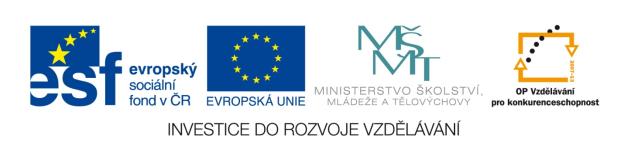 Výukový materiál zpracován v rámci projektu EU peníze školámRegistrační číslo projektu: CZ.1.07/1.4.00/21.2852Vypiš, na jaké složky se dělí moc ve státě.____________________________________________________________________________________________________________________________Kdo má na starost soudní moc v České republice?______________________________________________________________Co vše má na starost orgán soudní moci?________________________________________________________________________________________________________________________________________________________________________________________________________________________________________________________Jaká by podle tvého názoru měla být osoba soudce?____________________________________________________________________________________________________________________________Rozděl do pyramidy soustavu soudů České republiky.Vrchní soudKrajský soudÚstavní soudOkresní soudNejvyšší soudPan Novák ukradl na parkovišti automobil. Policisté ho dopadli a okresní soud vymezil pachateli 1 rok nepodmíněného trestu. Pan Novák ale s rozsudkem nesouhlasí. Co má udělat?______________________________________________________________Zakresli do mapy ČR, kde sídlí Ústavní soud, Nejvyšší správní soud, Nejvyšší soud a Vrchní soudy.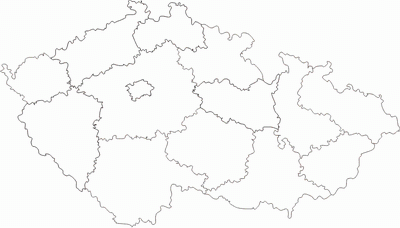 K čemu slouží Ústavní soud?____________________________________________________________________________________________________________________________Kolik má Ústavní soud soudců? Jak a na jak dlouho jsou jmenováni? Kdo se může stát soudcem Ústavního soudu?__________________________________________________________________________________________________________________________________________________________________________________________Co musí člověk splňovat, aby se mohl stát soudcem?__________________________________________________________________________________________________________________________________________________________________________________________Mají soudci nějaký předepsaný oděv? Pokud ano, jak se nazývá?______________________________________________________________ Je podle tebe funkce soudu obtížná? Svůj názor zdůvodni.__________________________________________________________________________________________________________________________________________________________________________________________Řešení:moc zákonodárná, výkonná, soudnísoudy, které jsou nezávislé a jednají jménem republikyposkytování právní ochrany občanům, rozhodování o právech a povinnostech fyzických a právnických osob, řešení sporů, přezkoumávání rozhodnutí veřejných a správních úřadů, vynášení rozsudků nad pachateli, kteří přestoupili zákon, rozhodování o vině a trestu za trestné činynezávislí, nestranní, neúplatní, spravedliví, objektivníÚstavní soud, Nejvyšší soud, Vrchní soud, Krajský soud, Okresní soudodvolat se ke krajskému souduÚstavní soud - Brno      , Nejvyšší správní soud - Brno    , Nejvyšší soud - Brno    a Vrchní soudy - Praha, Olomouc nezávislý orgán ochrany ústavnosti, rozhoduje o zrušení zákonných ustanovení, která jsou v rozporu s Ústavou ČR, o ústavních stížnostech občanů, organizací a samosprávných celků namířených proti neoprávněným zásahům státu a státním rozhodnutím, střeží zákonnost a řádný průběh voleb15 soudců, jmenováni prezidentem republiky se souhlasem Senátu na funkční období 10 let, věk nejméně 40 let, musí mít nejméně 10 let praxi v právnické oblastistátní občanství České republiky, plná způsobilost k právním úkonům, bezúhonnost, věk nejméně 30 let, české vysokoškolské magisterské vzdělání v oblasti práva, složení justiční zkouškyano, talárano je, při rozhodování v soudním řízení je nutné být objektivní a absolutní objektivita není u žádného člověka možná, v současné době je také problematická neúplatnost soudůZdroje:JANOŠKOVÁ, Dagmar, Monika ONDRÁČKOVÁ a Dagmar ČÁBALOVÁ. Občanská výchova 8: Rodinná výchova 8 : příručka učitele pro základní školy a víceletá gymnázia. 1. vyd. Plzeň: Fraus, 2005, 303 s. ISBN 80-723-8394-9.Komora geodetů a kartografů - zeměměřická komora. [online]. [cit. 2012-12-10]. Dostupné z: http://95.168.212.103/index.php?krajs=9&page=5Šablona:         III/2č. materiálu:VY_32_INOVACE_405Jméno autora:Mgr. Kateřina SepešiováTřída/ročník:IX.          Datum vytvoření:2012Vzdělávací oblast:Člověk a společnostTematická oblast:Soudní mocPředmět:Výchova k občanstvíVýstižný popis způsobu využití, případně metodické pokyny:Soudy a jejich úlohaSoustava soudů České republikyÚstavní soudVyhledání informací o orgánech soudní mociKlíčová slova:soudní moc, výkon soudní moci, soudy a jejich úloha, soudci, soustava soudů v České republice, Ústavní soudDruh učebního materiálu:pracovní list